ТАРИФЫООО «ИНТЕЛЛЕКТ ТЕЛЕКОМ» НА СЕРВИС АБВ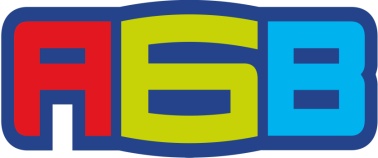 ООО «Интеллект Телеком»625007 г. Тюмень, ул. Николая Федорова 12/4 Тел.: 8 (3452) 695555, 695513www.72it.ruРЕМОНТ КОМПЬЮТЕРОВПРОГРАММНОЕ ОБЕСПЕЧЕНИЕМОДЕРНИЗАЦИЯ КОМПЬЮТЕРОВ И НОУТБУКОВНАСТРОЙКА WI-FI И СЕТЕЙМОНТАЖ КАБЕЛЯМАТЕРИАЛЫСПЕЦИАЛЬНАЯ СКИДКА                               ДЛЯ АБОНЕНТОВ АБВ!ПРИ ОБЩЕЙ СТОИМОСТИ РАБОТ ОТ 1500 РУБЛЕЙ, ВЫЕЗД СПЕЦИАЛИСТА - БЕСПЛАТНО!УТВЕРЖДЕНЫПриказомООО «Интеллект Телеком»от 04 февраля 2019 г. №3действуют с 04.02.2019 г.Н.А.Мостовщиков_____________№Наименование работы (услуги)Стоимость, руб.1.1.Выезд специалиста (по городу)3001.2.Выезд специалиста (пригород)+10 руб./км.1.3.Установка оперативной памяти2001.4.Установка и настройка видеоадаптера (видеокарта) 4501.5.Установка и настройка звуковой платы3001.6.Установка жесткого диска HDD (подготовка разделов)4001.7.Техническое обслуживание компьютера (чистка системного блока)650№Наименование работы (услуги)Стоимость, руб.Лицензионное ПО предоставляется клиентомЛицензионное ПО предоставляется клиентомЛицензионное ПО предоставляется клиентом2.1.Установка/Восстановление операционной системы Windows без сохранения данных15002.2.Обновление операционной системы (Service Pack)3002.3.Установка пакета офисных программ Microsoft Office5002.4.Активация ПО через Интернет (телефон) 3002.5.Восстановление системы из контрольной точки (создание контрольной точки)3002.6.Дефрагметация3502.7.Чистка реестра3502.8.Поиск, подбор драйверовот 3002.9.Установка прикладных программ3002.10.Реализация антивирусной защиты7502.11.Обновление антивирусных баз через Интернет3502.12.Настройка ПК "под ключ" (Windows, Office, антивирусная защита, драйверы, кодаки2500№Наименование работы (услуги)Стоимость, руб.3.1.Выезд специалиста (по городу)3003.2.Выезд специалиста (пригород)+10 руб./км.3.3.Установка оперативной памяти2003.4.Установка и настройка видеоадаптера (видеокарта) 4503.5.Установка и настройка звуковой платы3003.6.Установка жесткого диска HDD (подготовка разделов)400№Наименование работы (услуги)Стоимость, руб.4.1.3004.2.Выезд специалиста (пригород)+10 руб./км.4.3.Установка оперативной памяти2004.4.Установка и настройка сетевого оборудования для рабочих станций (N)350*N4.5.Настройка Интернет и организация безопасности сети8004.6.Организация беспроводной сети WI-FI (1 компьютер)5004.7.Организация беспроводной сети WI-FI от 2 до 5 компьютеров (за единицу техники)3504.8.Организация беспроводной сети WI-FI более 5 компьютеров (за единицу техники)от 3004.9.Установка и настройка проводного маршрутизатора LAN10004.10.Установка и настройка беспроводного маршрутизатора WI-FI6254.11.Установка и настройка беспроводного USB-адаптера WI-FI5004.12.Установка и настройка сетевой карты PCI4504.13.Установка и настройка WI-FI-адаптера PCI4504.14.Интернет-розетка для слаботочных сетей3504.15.Надбавка за срочность (обычный режим: 2-5 дней, срочный режим: 3-5 часов)+50%№Наименование работы (услуги)Стоимость, руб.5.1.Укладка кабеля в короба (за метр)205.2.Укладка жгутированного кабеля над фальшпотолком (за метр) 455.3.Укладка кабеля под фальшпол (за метр)605.4.Обжим коннектора RJ-45755.5.Тестирование соединений (за один порт)605.6.Подключение ПК к локальной сети5705.7.Монтаж сетевого оборудования (за единицу)300№Наименование работы (услуги)Стоимость, руб.6.1.Кабель (за метр)106.2.Короб (за метр) 50